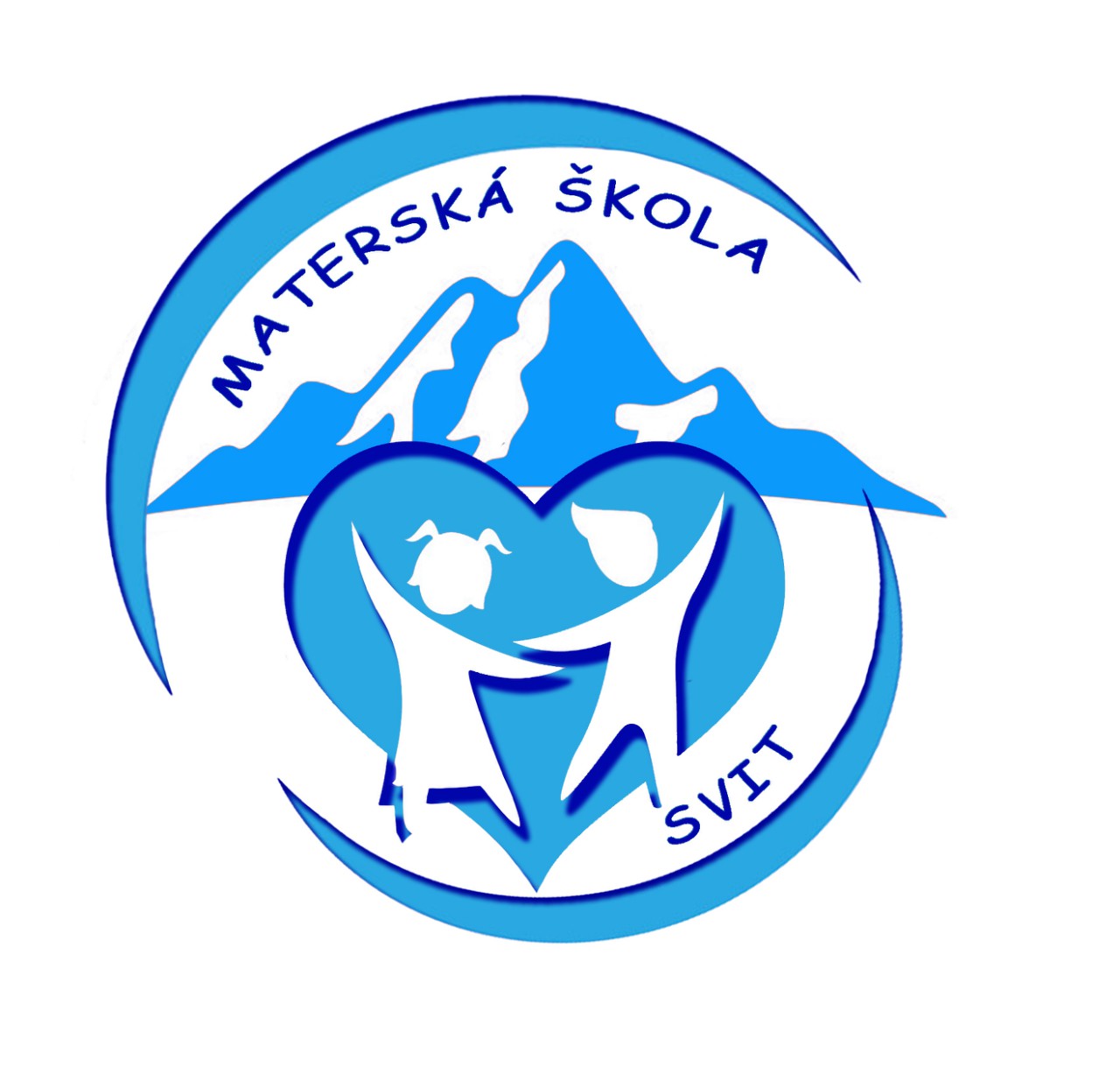      Materská škola Svit     Mierová 141, 059 21 SvitŽ I A D O S Ťo prijatie dieťaťa na predprimárne vzdelávanie  v materskej škole s vyučovacím jazykom slovenskýmPodpísaný zákonný zástupca žiadam o prijatie môjho dieťaťa na predprimárne vzdelávanie do Materskej školy:             Mierová 141, 059 21 Svit                              Školská 21, 059 21 Svitv školskom roku ................/.................                      od .................................................. Meno, priezvisko dieťaťa: .............................................................................................................................Dátum narodenia:.......................... Rodné číslo............................. Miesto narodenia:....................................Trvalé bydlisko:...................................................................................................PSČ: .....................................Dieťa toho času navštevuje/nenavštevuje * MŠ na ulici:.................................................................................. Meno, priezvisko matky: ...............................................................................................................................Trvalé bydlisko: .....................................................................................................tel.č.:.................................Prechodné bydlisko:..........................................................................................................................................e-mail: ...............................................................................................................................................................Meno, priezvisko otca: ....................................................................................................................................Trvalé bydlisko: ......................................................................................................tel.č.:.................................Prechodné bydlisko............................................................................................................................................e-mail:................................................................................................................................................................ Prihlasujem dieťa na:         celodennú výchovu a vzdelávanie (s poskytovaním desiaty, obedu a olovrantu)        poldennú výchovu a vzdelávanie ( s poskytovaním desiaty a obeda)Potvrdenie lekára o zdravotnom stave dieťaťa:Vyjadrenie lekára – potvrdenie o zdravotnej spôsobilosti dieťaťa (podľa § 24 ods.7 zákona č. 355/2007 o ochrane, podpore a rozvoji verejného zdravia a o zmene a doplnení niektorých zákonov).................................................................................................................................................................................................................................................................................................................................................................................................................................................................................................................................................................................................................................................................................................................................................................................................................................................................................................................................................................................... V Svite  dňa: ................................                                                                                           ...............................................................                                                                                                         Pečiatka, podpis lekáraV prípade prijatia môjho dieťaťa do materskej školy sa zaväzujem, že budem dodržiavať školský poriadok materskej školy, riadne a v čas uhrádzať príspevok na čiastočnú úhradu výdavkov materskej školy podľa              § 28 ods. 5 zákona č. 245/2008 Z. z. o výchove a vzdelávaní (školský zákon) a príspevok na čiastočnú úhradu nákladov za stravovanie podľa §  140 ods. 9 a 10 zákona č. 245/2008 Z. z. o výchove a vzdelávaní (školský zákon). Som si vedomá/ý, že v prípade porušovania školského poriadku školy môže riaditeľka materskej školy, po predchádzajúcom písomnom upozornení, vydať rozhodnutie o predčasnom ukončení predprimárneho vzdelávania. Osobné údaje dotknutých osôb sa spracúvajú v súlade s NARIADENÍM EURÓPSKEHO PARLAMENTU A RADY (EÚ) 2016/679 z 27. apríla 2016 o ochrane fyzických osôb pri spracúvaní osobných údajov a o voľnom pohybe takýchto údajov, ktorým sa zrušuje smernica 95/46/ES (všeobecné nariadenie o ochrane údajov) a so zákonom č. 18/2018 Z. z. o ochrane osobných údajov a o zmene a doplnení niektorých zákonov. Informácie o spracúvaní osobných údajov prevádzkovateľom sú vám plne k dispozícii na webovom sídle www.osobnyudaj.sk/informovanie, ako aj vo fyzickej podobe v sídle a na všetkých kontaktných miestach prevádzkovateľa.Prehlasujem, že údaje uvedené v tejto žiadosti sú pravdivé a úplné. V  Svite dňa: ................................			                                                                                         .................................................................                                                                                                        podpis zákonných zástupcovPrijala  dňa: .............................................. podpis riaditeľky MŠ.....................................................Číslo: ...................................................              